PARENTS ASSOCIATION OF ACCOUNTANTS’ GENERAL OFFICES’ FOR THE WELFARE OF MENTALLY HANDICAPPED CHILDREN – LEKHADEEP – HYDERABAD26th  ANNUAL REPORT – 2019-2020 It gives me immense pleasure to present the 26th Annual Report which includes the SILVER JUBILEE CELEBRAIONS of the Parents Association of Accountants’ General Offices’ for the Welfare of Mentally Handicapped Children-Lekhadeep for the year 2019-2020.  Lekhadeep with its humble beginning in the year 1993 with 6 children has completed its 25 years of glorious service for the welfare, well being, and empowerment of the intellectually disabled persons. We are now even more motivated to make a difference in the lives of this marginalized and voiceless section of our society and build an organization that will last forever. Lekhadeep so far has imparted free vocational training to more than 200 intellectually disabled persons. There are 58 Special Employees in the organization at present and it has been paying a stipend ranging from Rs 500/- to 1700/- per month to them. During this year, 3 Parents Meetings and 10 Managing Committee meetings were conducted.LEKHA SAMARTH The Parents Association has been running successfully a residential home, Lekha Samarth, established in the year 2006 as a NATIONAL TRUST PATRONIZED PROJECT, though the aid has been stopped completely. There are 10 members at present residing in Lekha SamarthGRANT-In AIDIt is disheartening to state that GIA has been discontinued for VTCs w.e.f. 1.4.2018 under the pretext of considering their chronological age of 18 instead of their mental age. We have been representing to the Government of India for restoration of grants to the VTCs for intellectually challenged for its survival and sustenance. We have also filed WP in the TS High Court along with UVARD and other sister NGOs.SILVER JUBLIEENow, I would like to take this opportunity to mention briefly about the momentous milestone achievement of Lekhadeep.  We celebrated this mega Silver Jubilee event on 16.11.2019 at  Lekha Kalyan, A.G.’s Colony, Hyderabad, in the august presence of Justice Raghvendra Singh Chauhan, Hon. Chief Justice of High Court,  Telengana; and other dignitaries, including  Sri M. Jagadeeshwar, IAS, the then Principal Secretary, Women, Children, Disabled & Sr.Citizens, T.S; Sri Ramesh Vishwanathula , Founder and Chief Attorney of the Law firm 'Vishwanath & Global Attorneys' (VGAIP);   Dr. A.T. Thressia Kutty, Rtd. faculty in the Department of Adult Independent Living, NIEPID;    Sri Krishna M. Gollapudi, Vice President & Global Delivery Head of Mind Tree, Hyderabad; and Sri V. Sreenivasa Rao, Consultant and in charge of CSR activities of M/s Astra Microwave products. More than 200 disabled children from ten NGOs of twin cities participated in the Silver Jubilee Celebrations. Skill and cultural and sports competitions were held on this occasion and cash prize was distributed to the winners.  Late Sri M.S. Padmanabhan “Best Skilled Special Employee Award” consisting of cash prize of Rs. 5000/- has been initiated and presented to the winners. The following schools participated in the programme: National Institute for the Empowerment of Persons with Intellectual Disabilities, NIEPID;  Anurag Human Resources;   Prerana Special School;  Shanthinikethan Special School; Aasayam Parents Assn; Durgabai Deshmukh VTRC for Handicapped; Sadana Society for MR; Sri Sai Seva Sadan, Akansha, PADSH, Parents Association for Down Syndrome and SOB, TS Most importantly, to commemorate this historic event, a souvenir has been released which delineates the genesis and the long journey of the organization. AWARDS AND ACCOLADES:Lekhadeep has won Six “Best Special Employee National Awards.” ACTIVITIES It also gives me immense satisfaction to state that during this year our Special Employees manufactured  2,48,200 file pads, 41,578 file covers,  54,620 envelopes,23,289 note books in addition to  1509 Kgs. of wheat flour, 1871 L of phenyl, and 220 Kgs. of washing powder, etc. (2)KEY ACHIEVEMENTS Silver Jubilee: We are proud that we have built a sustainable organization over the last 25 years and realized many of our goals and aspirations and celebrated this event in November of this year and the details of this achievement were mentioned above.Organic Garden: Recently ventured organic garden project has been running successfully and a little income is being generated from the sales of the vegetables.Open Gym: For physical well being of the special employees, gym equipment has been installed in the campus with the non-recurring Grant of Rs. 1.00 lakh by CAG of India.  The gym was inaugurated on 07.12.2019 by Sri. L.V. Sudhir Kumar, IA &AS, Principal Accountant General (Audit) Andhra Pradesh; and Sri Anindya Das Gupta, IA & AS, Accountant General (A&E) Telengana.HIGHLIGHTS of 2019-2020 July: M. Anudeep, P. Naresh, P. Pooja, A. Arvindh Kumar, A.J. Praveen, B. Shivanand participated in the  PADSH Group Painting and Dance competition program held for Down Syndrome children on 6th July 2019 at NIEPID , Secunderabad August: All the Lekhadeep Special Employees and staff participated in the “Social Inclusion Day” of Mind Tree- a global IT consulting and Services Company- on August 16th 2019 at Divyasree Orion SEZ, Gachibowli, Hyderabad. As a part of its 20th year anniversary celebrations, the company celebrated “Social Inclusion Day” and provided entertainment, lunch and gift vouchers to all its participants.Special Employees and staff of Lekhadeep participated in the Airtel Hyderabad Marathon 5 K run on August 24th 2019 at HITEX, Madhapur.September: Lekhadeep participated in the SAKSHAM’s NATIONAL EXECUTIVE COUNCIL (NEC 2019) a National Summit of and for Divyangjan, Bhagyanagar (Hyderabad)  held from September 13th to 15th 2019.December:  Special of Employees of Lekhadeep have participated in the International Disabled Day celebrations on 3rd Dec. at Ravindra Bharathi, Hyderabad  organized by the Disabled Department of T.S. Lekhadeep participated in the Cultural Carnival for Intellectually Challenged on December 17th and 18th 2019 at Lilith Kalathoranam, Hyderabad, organized by Department for Women, Children, and Disabled & Senior Citizens.February:  Mr. Mohd. Abdul Waheed and Mr. K. Venkatesh Babu participated in the 25th Special Employees National Meet held at NIEPID, Secunderabad on 24th and 25th February, 2020 and exhibited their skills.  March: As part of educational and entertainment programme, a tour to Goa by flight has been planned for March 30th and 31st, 2020 but it has been postponed due to the unprecedented Covid conditions.SPORTSMr. B. Venu of Lekhadeep has been selected by Special Olympic Bharath  to represent Telangana State floor ball team at Haridwar, Uttar Khand, from November 15 -20th 2019.  He  participated in the National floor ball competition at Himachal Pradesh from January 5th to 10th 2020.DIGNITARIES VISITED & THEIR VIEWSFUND RAISING ACCOMPLISHMENTSTo build future sustainability, we have initiated a fundraising program called “LEKHADEEP CORPUS FUND” in the year 2015.   I graciously state that we have made a remarkable progress towards our ambitious goal of two crores corpus fund.  We have been able to collect Rs. 10, 63, 267/- towards corpus fund during this year. We have received an amount of Rs 3, 77,611/- as general donations from various AG’s office employees and other philanthropists.  An amount Rs 1,00,000/- has been received through CAG grant. We  received Rs 7,00,000/-  through CSR Fund, Aurbindo Pharma Foundation  contributed Rs 4,00,000/- and Astra Microwave contributed  Rs. 3,00,000/- for Skill Development Programme of Lekhadeep. (5)MEDIA REPORTSLekhadeep activities & services have been reported in various local newspapers viz., Endau, Sakshi, Andhra Jyothi, Namaste Telangana, and Andhra Prabha several times during the year 2019-2020. ACKNOWLEDGEMENTS:Our challenges have been many and varied in our long journey, but we have been able to overcome them triumphantly with the unfailing support and contribution from the patrons, donors, guards of goodwill and philanthropistsWe are greatly indebted to the Comptroller and Auditor General of India, New Delhi, and all the Principal Accountants General of Andhra Pradesh and Telangana for their continued and relentless support since 1994 by providing accommodation, promoting the sales of our products and allocating annual grants and special grants for sports besides according permission to mobilize donations from the employees of AG’s Office. We convey our profound gratitude to the authorities of Ministry of Social Justice & Empowerment, New Delhi, National Trust, NIEPID, Secunderabad, Department of Women, Children, Disabled and Senior Citizens, Telangana Secretariat, District Collector of Hyderabad, Commissioner of Disabled Welfare, and Assistant Director of Disabled Welfare of Hyderabad District for their continued support in getting periodical financial sanctions to our projects.  We owe our sustenance to the authorities of High Court, Hyderabad; Madhuranagar Welfare Association; National Seeds Corporation, Secunderabad; HMDA, Hyderabad; BSNL-Tele Communications, Commander, CRPF., Southern Region, etc., who patronized our products. We also thank NIEPID authorities, Special Olympic Bharat, PARIVAAR, UWARD and other sister Organizations for their continuous guidance/encouragement to our organization.We take this opportunity to thank all our donors, friends, empathizers, sponsors, patrons, supporters, employees of the A.Gs’ Offices and philanthropists who support us and make our work possible and we also thank them for their significant contributions towards the CORPUS FUND.  Financial contribution made by the employees of A.Gs. Office is highly commendable and deserves special appreciation from each and every one of our organization.We convey our special thanks to the electronic and print media for giving wide coverage to the programmes of our organization and success stories of our children.  We also convey our thanks to the residents of A.Gs staff quarters, CPWD authorities and neighborhood for their support.  Last but not the least; we thank all the teachers, staff members, and parents for their cooperation and contribution towards this organization. I conclude with fond hope and trust that the same cooperation/encouragement will be received in future also from each and every one of this organization and also from all corners of the society in all our future endeavors to serve the intellectually disabled section of the society.        We thank each and every one for being part of our Journey.                                                                                                                                           (M. Ramu)          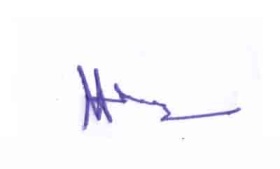                            SecretaryDon’t idly curse the Darkness; for your part, light a candle;The World will be a better place to live in…..Sri Satya Sai Baba24.04.201924.04.2019I. Syama Sundara Murthy,Dy. Project Officer,C-19, Yousufguda, GHMC,HyderabadI. Syama Sundara Murthy,Dy. Project Officer,C-19, Yousufguda, GHMC,HyderabadFelt Happy to note such a beautiful home for the intellectually disabled established in AG Colony providing all the requirements besides skill development to build up self confidence in them. The efforts of the organizers of the association are highly appreciated. A great service to intellectually disabled persons/children.(3)Felt Happy to note such a beautiful home for the intellectually disabled established in AG Colony providing all the requirements besides skill development to build up self confidence in them. The efforts of the organizers of the association are highly appreciated. A great service to intellectually disabled persons/children.(3)Felt Happy to note such a beautiful home for the intellectually disabled established in AG Colony providing all the requirements besides skill development to build up self confidence in them. The efforts of the organizers of the association are highly appreciated. A great service to intellectually disabled persons/children.(3)2.07.20192.07.2019Dr. B. Anitha,Evolution Special School,Happy Homes Colony,Upperpally,Hyderabad-500030Dr. B. Anitha,Evolution Special School,Happy Homes Colony,Upperpally,Hyderabad-500030The work being done here is remarkable. The organization is giving support to so many ID persons and their work is laudable.  Director is very helpful and gave many practical inputs as we were planning to start a VTC.The work being done here is remarkable. The organization is giving support to so many ID persons and their work is laudable.  Director is very helpful and gave many practical inputs as we were planning to start a VTC.The work being done here is remarkable. The organization is giving support to so many ID persons and their work is laudable.  Director is very helpful and gave many practical inputs as we were planning to start a VTC.23.07.201923.07.2019Vellor Ravindranath Gupta,ravindraveloor@yahoo.co.inVellor Ravindranath Gupta,ravindraveloor@yahoo.co.inWe have visited this center today and impressed a lot seeing the  services of the Lekhadeep Trust. The services of many parents are also most important. The skills of the disabled are being used for the better future and keeping them very active in their day to day life.We have visited this center today and impressed a lot seeing the  services of the Lekhadeep Trust. The services of many parents are also most important. The skills of the disabled are being used for the better future and keeping them very active in their day to day life.We have visited this center today and impressed a lot seeing the  services of the Lekhadeep Trust. The services of many parents are also most important. The skills of the disabled are being used for the better future and keeping them very active in their day to day life.23.08.201923.08.2019Ms. Anita,Daksha School, HyderabadMs. Anita,Daksha School, HyderabadWonderful experience, really interesting to see the good work done here. Making them independent is the biggest gift to these children who are blessed to be special. Wonderful experience, really interesting to see the good work done here. Making them independent is the biggest gift to these children who are blessed to be special. Wonderful experience, really interesting to see the good work done here. Making them independent is the biggest gift to these children who are blessed to be special. 23.09.201923.09.2019Dr. Jyothi, Bowenpally,Secunderabad.Dr. Jyothi, Bowenpally,Secunderabad. A very good initiative run by the parents of ID. An excellent work and good motivation for adult ID. God bless them and the organization in empowering the ID’s and their families. A very good initiative run by the parents of ID. An excellent work and good motivation for adult ID. God bless them and the organization in empowering the ID’s and their families. A very good initiative run by the parents of ID. An excellent work and good motivation for adult ID. God bless them and the organization in empowering the ID’s and their families. 25.09.2019 25.09.2019Lion’s Club,Swarnapuri,HyderabadLion’s Club,Swarnapuri,HyderabadVisited Lekhadeep and distributed homeopathy medicine-preventive for Dengue fever. This medicine is 2 doses for five days, both for staff and children and it is useful.Visited Lekhadeep and distributed homeopathy medicine-preventive for Dengue fever. This medicine is 2 doses for five days, both for staff and children and it is useful.Visited Lekhadeep and distributed homeopathy medicine-preventive for Dengue fever. This medicine is 2 doses for five days, both for staff and children and it is useful. 07.12.2019 07.12.2019Sri L.V. Sudhir Kumar, IA &AS,PRL Accountant General.AP (Audit)Sri L.V. Sudhir Kumar, IA &AS,PRL Accountant General.AP (Audit)It is an achievement that cannot be compared. Sri Ramajoga Rao garu and Sambasiva Rao garu have dedicated their lives for this organization. They have with the help of their friends and supporters have brought name and fame to Lekhadeep as humanitarian assistance to so many needy persons.  Best wishes.It is an achievement that cannot be compared. Sri Ramajoga Rao garu and Sambasiva Rao garu have dedicated their lives for this organization. They have with the help of their friends and supporters have brought name and fame to Lekhadeep as humanitarian assistance to so many needy persons.  Best wishes.It is an achievement that cannot be compared. Sri Ramajoga Rao garu and Sambasiva Rao garu have dedicated their lives for this organization. They have with the help of their friends and supporters have brought name and fame to Lekhadeep as humanitarian assistance to so many needy persons.  Best wishes.  07.12.2019  07.12.2019Sri Anindyadas Gupta, IA& AS,Accountant General, (A&E),TelanganaSri Anindyadas Gupta, IA& AS,Accountant General, (A&E),TelanganaFeel happy to see the dedication of parents and supporters to the exceptional endeavor. Wish a great journey on this path.Feel happy to see the dedication of parents and supporters to the exceptional endeavor. Wish a great journey on this path.Feel happy to see the dedication of parents and supporters to the exceptional endeavor. Wish a great journey on this path.  28.01.2020  28.01.2020Cdr. Shrirang Bijur,President, Parivaar,NCPO, PuneCdr. Shrirang Bijur,President, Parivaar,NCPO, PuneA very well maintained Vocational Center. The adults look very happy and well engrossed in their work and feeling proud. That is the way to bring up adults with intellectual disability. Lekhadeep is setting bench mark of Vocational Center Services as well as advocating for the right to employment of these persons. Well done Lekhadeep.  Please continue your good work and support other organizations with your knowledge, experience and advocacy.A very well maintained Vocational Center. The adults look very happy and well engrossed in their work and feeling proud. That is the way to bring up adults with intellectual disability. Lekhadeep is setting bench mark of Vocational Center Services as well as advocating for the right to employment of these persons. Well done Lekhadeep.  Please continue your good work and support other organizations with your knowledge, experience and advocacy.A very well maintained Vocational Center. The adults look very happy and well engrossed in their work and feeling proud. That is the way to bring up adults with intellectual disability. Lekhadeep is setting bench mark of Vocational Center Services as well as advocating for the right to employment of these persons. Well done Lekhadeep.  Please continue your good work and support other organizations with your knowledge, experience and advocacy. 06.02.2020 06.02.2020K. Suresh Kumar, Manager,Bhagavathula Charitable Trust,Tech Mahindra Foundation, SMART-TAutonagar,VisakhapatnamK. Suresh Kumar, Manager,Bhagavathula Charitable Trust,Tech Mahindra Foundation, SMART-TAutonagar,VisakhapatnamWe are very happy to visit and see this cool environment with super kids and staff also nice to receive us. Good luck and keep doing. We are very happy to visit and see this cool environment with super kids and staff also nice to receive us. Good luck and keep doing. We are very happy to visit and see this cool environment with super kids and staff also nice to receive us. Good luck and keep doing. (4)(4)(4)20.02.202020.02.2020                      20.02.202020.02.2020                      Udaya Shankar Bhupathi, President,Vasavi Club,Greater HyderabadDr. T.Venugopal Rao,President,Lion’s Club of Sec ParadiseUdaya Shankar Bhupathi, President,Vasavi Club,Greater HyderabadDr. T.Venugopal Rao,President,Lion’s Club of Sec ParadiseHappy to the activities of Lekhadeep who are taking care of differently abled people and providing activities for self earning. Wishing them all the bestPrivileged to visit and joined in the service activities.  Great commitment, effort, service motto of the staff, administrative persons, here is a great service.Happy to the activities of Lekhadeep who are taking care of differently abled people and providing activities for self earning. Wishing them all the bestPrivileged to visit and joined in the service activities.  Great commitment, effort, service motto of the staff, administrative persons, here is a great service.Happy to the activities of Lekhadeep who are taking care of differently abled people and providing activities for self earning. Wishing them all the bestPrivileged to visit and joined in the service activities.  Great commitment, effort, service motto of the staff, administrative persons, here is a great service.20.02.202020.02.2020CA  Kotha Vijaya Kumar,HyderabadCA  Kotha Vijaya Kumar,HyderabadGlad to visit the premises and interacted with residents. We pray God to give them strength and health.Glad to visit the premises and interacted with residents. We pray God to give them strength and health.Glad to visit the premises and interacted with residents. We pray God to give them strength and health.20.02.202020.02.2020Rup Goswami,119 Kalyannagar,HyderabadRup Goswami,119 Kalyannagar,HyderabadHad as opportunity to visit this noble institution. Felt privileged.  A world out of common activities where the underprivileged are made self-sufficient to fend for themselves.  A very noble cause.Had as opportunity to visit this noble institution. Felt privileged.  A world out of common activities where the underprivileged are made self-sufficient to fend for themselves.  A very noble cause.28.02. 2020T.S.V. Prasad,Rtd. Indian Bank Employee,HyderabadReally happy to see the service activities of Lekhadeep and dedication to provide vocational training to all the inmates is very good. I pray God for their well being and happiness.10..03.2020Dr. V.S.S. Murthy,Block No G,Flat No. 510,Rainbow Vistas,Mosapet, Hyderabad 50018It is great service extending to the Divyanga people and society.10.03.2020Bonda Srinivas,Managing Director,Srini Soft Solutions Pvt. Ltd,C Block 65, Madhura Nagar,Hyderabad 500038Really a great initiative. I am very happy to visit this place. I would like to appreciate this founder. One day I will do my level best to this society.16.03.2020K. Viswanath Gupta,K.V.V. Gopal Krishna,Sneha Seva Samastha,Nvodya Colony,HyderabadGone through the activities of Lekhadeep. More than just looking after the mentally challenged children, Lekhadeep is imparting vocational training, paying stipends to the children. This kind of empowerment is a welcome outcome and we wish the organization continued success.